Validatie RegelsJe kan nu zelf validatieregels toevoegen bij de klant. Je kan dit vb gebruiken om veld verplicht te makenWaar?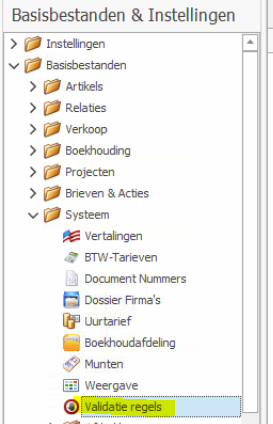 Voorbeeld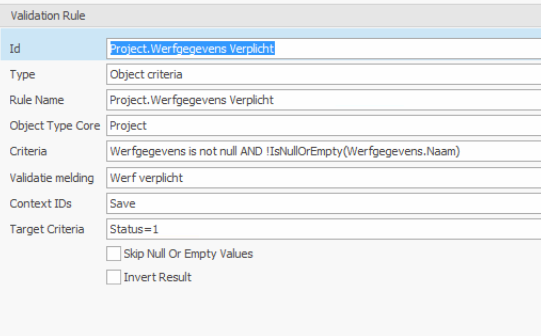 